ООО‹BirinchiRezinotexnikaZavodi»УТВЕРЖДАЮГенеральный директорООО «БРЗ».Ибрагимов Г.ИТЕХНИЧЕСКОЕЗАДАНИЕНа проведение энергетического аудита объектов энерго потребленияООО‹BirinchiRezinotexnikazavodi» (Энергетический ayдит инвестиционного уровня)	•Заказчик.Наименованиепредприятия:ООО‹BirinchiRezinotexnikazavodi»Адрес:210100,РеспубликаУзбекистан,Ташкентская область ,г.Ангрен,пром.зонаТелефон:(99878)150-32-22,Электроннаяпочта:brz.uz;Реквизиты:PC2020 8000 9049 0560 0001,МФО01 022,ИНН301 938 570Ответственныеисполнители:Насыров Ш.С, Аминов А, Тураев С, Нишанов Б, Аминова Ш, Арслонов АМестовыполненияработ.Объекгэнергетическогоаудита:Энергохозяйство‹BirinchiRezinotexnikazavodi»Адрес,месторасположенияилокацияобъекта:,РеспубликаУзбекистан,Ташкентская область,г.Ангрен,Облыкпром.зона.Ocновaние для проведения работы.Закон Республики Узбекистанот25.04.1997года за№412-I «О рациональномиспользовании энергии».ПостановлениеКабинетаМинистровРеспубликиУзбекистанот07.08.2006годаза№164«Об утверждении правил проведения энергетических обследованийиэкспертиз потребителейтопливно-энергетическихресурсов».ПостановлениеКабинетаМинистровРеспубликиУзбекистанот12.01.2018годаза№22«О дополнительных мерах по совершенствованию порядка пользования электрической энергией иприродным газом».ПостановлениеКабинетаМинистровРеспубликиУзбекистанот22.08.2009годаза№245«Об утверждении правил пользованияэлектрической итепловой энергией» приложение N•2.График проведенияобязательных энергетических обследованийна 2020-2022 годы на предприятиях,потребляющихэлектрическуюэнергию, природныйгаз и нефтепродуктывэквиваленте 2000 тонн условного и1000 тоннмоторного топлива вгод, утвержденного Премьер-МинистромРеспубликиУзбекистан23декабря2019года.ПротокольноесовещаниезаN27от04.05.2020г.,«Оснижениизависимостиотэнергоресурсов иобеспечения стабильностинефтегазовогосектора в условиях карантина».Другиенормативно-правовыеакты.Наименование выполняемыхработиоказываемыхуслуг.Энергетическийayдит(энергоаудит)деятельностипредприятияспроведениемдокументальногоиинструментальногообследования,санализомэффективностииспользования топливно-энергетических ресурсов (ТЭР), с определением и оценкой мер по энергосбережению и повышению энергоэффективности, разработкой Программы повышения энергоэффективности,включаясопроводительнуюдокументацию, котораявключаетнаучно техническийотчет,энергетическийпаспортипрограмму внедрения мерпоэнергосбережению и повышению энергоэффективности с учетом международного стандарта ISO 50002:2014, IDT (O'zDSтISO 50002:2015)-«Энергоаудиты-Требования с руководством по применению».Целииспользованиявыполняемыхработяоказываемыхуслугсуказаниемос-новыхтехнико-экономическихпоказателей.Основнымицелямиэнергетическогообследованияявляются:-Получениеобъективныхданныхобобъемеиспользуемыхэнергетическихресурсов;Получениеданныхостоимостиэнергииповидамтоплива;Подготовкаинвентаризации основныхэнергопотрепляющихустройствиоборудования;Документированиеэксплуатационных характеристик(часывсутки,днивнеделюит.д.);Документированиевременногопрофиляиспользованияэлектроэнергии,включаяПИКОВ;Определениепоказателейэнергетическойэффективности;Определениемерпоэнергосбережениюиэнергоэффекгивности,включаямерыпо управлениюнагрузкой;Определениепотенциальной экономиэнергоносителейизатратзасчетмерпо энергосбережениюиповышениюэнергоэффекгивности;Составлениеэнергетическогопаспортапотребителятопливно-энергетическихресурсов;Разработкаэкономическиэффективнойпрограммыпоэнергосбережениюиповышению энергетической эффективностипотребителя топливно-энергетических ресурсов.Условияирезультатывыполнения работ,оказанияуслуг.Результатыработыдолжныбытьрассчитаны наиспользование,привнедренииэнергосберегающихмероприятийи развитии систем энергоснабжения, внедрениисистемучёта иуправления энергетическимизатратами,постановке перспективных оптимизационных задач,установлении экономически обоснованных лимитов потребления, чтовитогепозволитповысить эффективностьиспользованияэнергетических ресурсов.Работа должна выполняться в соответствии с нормативными документами: «Правила проведенияэнергетическихобследованийиэкспертизпотребителейтоплив- но-энергетическихресурсов» утвержденным ПостановлениемКабинетаМинистровРеспубликиУзбекистанза№164 от07.08.2006 года.Квалификационные требования к Исполнителю.Обязательныетребования:Наличие у Исполнителя соответствующих лицензий и разрешений в области энергетических обследований и о допуске к проведению энергетических обследований;Наличие у Исполнителя Сертификатов соответствия системам менеджмента качества требованиям ISO 9001, применительно к услугам по проведению энергетических обследований, расчёту и экспертизе нормативов технологических потерь энергоресурсов, консалтингу в области энерго менеджмента;Наличие у Исполнителя минимум 3 лет подтверждаемого международного опыта по проведению энергетического аудита в промышленных предприятиях не менее 2 стран мира;Наличие у Исполнителя не менее 3-x успешно реализованных и внедренных на производстве аналогичных проектов за последние 3 года;Наличие у Исполнителя не менее 2-х рекомендательных писем от Компаний, для которых Исполнитель ранее оказывал услугу в аналогичных проектах;Наличие у исполнителя опыта проведения энергетических обследований на промышленных предприятиях в области химической промышленности;Наличие или договора аренды у Исполнителя необходимого инструментального, приборного имеющего действующие срок и поверни нормативно-технического обеспечения, специализированного программного обеспечения программно-расчетных комплексов, подтверждаемое копиями актов поверок, лицензий;Наличия у Исполнителя штата квалифицированных специалистов, привлекаемых для выполнения работ по проведению энергетического обследования, в состав которого входят:	специалисты, имеющие сертификаты о повышении квалификации в области энерго аудита подтверждается копия мисвидетельств, сертификатов;специалисты имеющие удостоверения о допуске к работе в электро установках напряжением до и выше 1000 Вне ниже IV группы, имеющие право быть ответственным руководителемработ,производителемработ-подтверждаетсякопиямиудостоверений, ПрОТОКОЛОВ;специалист-технолог, химик-технологс опытом не менее 3-x лет подтверждается копиейсвидетельства,трудовогодоговора;специалист-энергетик с опытом не менее 3-x лет подтверждается копией свидетельства, трудового договора;специалист - теплоэнергетик с опытом не менее 3-x лет подтверждается копией свидетельства,трудового договора;специалиствсфереводоснабженияиводоотведениясопытомнеменее3-xлетподтверждаетсякопиейсвидетельства,трудовогодоговора:специалист всфере газоснабжениясопытом не менее 3-x лет подтверждаетсякопией свидетельства,трудовогодоговора.Исполнитель предоставляет перечень осуществляемых работ сконкретизацией объемов и методику выполнения работ, количества не обходимых специалистов поименно, их квалификации в виде резюме и человеко-часов, обоснование формирования стоимости оказываемых услуг.8.Основные задания Исполнителя.Выполнение работ предполагает энерготехнологическое обследование установок предприятияповсемэнергоносителямвзимнийилетнийпериоды.Выполнение комплексного сборавсехнеобходимых исходных данныхпоработе существующих систем итехнологическихподразделений предприятия всоответствии с разделом 5 «Цели использования выполняемых работ и оказываемых услуг с указанием основныхтехнико-экономическихпоказателей».Выполнениянеобходимыхобследованийиинструментальныхизмерений.Составление фактического топливно-энергетического баланса предприятия отдельно по всем видам потребляемых энергоресурсов и структурным подразделениям предприятия.Определение показателей энергетической эффективности предприятия иихбенчмаркинг.ВыявлениеместнерациональногоиспользованияТЭР.Определение обоснованиях путей устранения выявленного нерационального использованияТЭРсцельюснижения затратпапроизводство.Разработкатехническииэкономическиобоснованнойпрограммыэнергосбережения, направленной на повышение эффективности использования ТЭР в технологических процессах производства, на общепроизводственных объектах предприятия и в межцеховых коммуникациях.Разработка Энергетического паспорта предприятия.Разработка исогласования программы проведения энергоаудитасзаказчиком, с последующимсогласованиемсуполномоченнымиорганами(«Узэнергоинспекция»и«Узнефтегазинспекция»).9.Объектыобследования.ОбъектыООО‹BirinchiRezinotexnikazavodi»,находящиесянабалансе:Основныесистемыэнергоснабженияпредприятиясихисточниками:Административныездания,производственныепомещенияисооружения: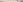 	•Система электроснабжения и электрооборудования трансформаторные подстанции,электрические сети иоборудование;Системаподачитопливаитопливопотребляющееоборудование;Систематеплоснабжения итеплопотребления,котельные,тепловыепункты,тепловыесети,паропроводы, конденсат-проводыиоборудования;Оборудованиедлякондиционированиявоздуха,вентиляторы,насосы;Системацикловводоснабжения,градирни,насосныестанции,трубопроводыи оборудование;Системасжатоговоздуха,компрессорныестанция,распределительныесетииоборудование;Системыэнергообменавтехнологическихпроцессах;Системаисредствучетаэнергоносителей.	Основныхтехнологические установкии оборудование: Электропотребляющее оборудование; Газоиспользующее оборудование;Теплоиспользующееоборудование; Теплоутилизационноеоборудование; Компрессорное оборудование; Насосное оборудование; Вентиляционное оборудование.Содержаниеработ.Комплексныйэнергетическийаудитобъектовэнергопотребленияпредприятия:Изучениетехнологическогоциклапредприятияиотдельныхустановок;•Разработка обоснованных рекомендаций по улучшению технологическогопроцесса с цельюсокращения количества изатратиспользованныхэнергетическихресурсов илиповышенияпроизводительностиотдельныхустановокпредприятия;•Оценка текущего состояния энергопотребления и его сравнение с нормативными значениямииликонтрольнымипоказателями,действующимивотрасли;Определение профиля нагрузки при использовании электроэнергии (почасовая, дневная,еженедельная) дляобъектаиосновного электрооборудования;•Определение фактических затратнатопливно-энергетическиересурсы(ТЭР)втехнологических процессах, вспомогательных цехах и общезаводском хозяйстве предприятия, ранжированиепотребителейэнергетическихресурсов;•Определениевсехвидовфактическихпотерьэнергетическихресурсовприихпере-даче;Составлениефактическоготопливно-энергетическогобалансапредприятия,	от-дельноповсемвидам потребляемыхресурсовиотдельно поструктурнымподразделениям предприятия:•Идентификация и pacчeтфактическихзначенийпоказателейэнергетической эффективностипредприятиясучетоммеждународныхопытовпоISO50006-Измерениеэнергетическиххарактеристиксиспользованиемэнергетическихбазовыхпоказатели(EnB)и индикаторов энергоэффективности(EnPls);•Выявлениевсехфакторов,оказывающихзначительноевлияние на показатели энергетическойэффективности предприятия;•Бенчмаркингпоказателейэнергетической эффективностисо средними показателями по отрасли;Перерасчетнорм расходавсехвидовэнергетическихресурсовсучетомвлияющих факторов ипредложений поихмониторингу;•Изучение существующих систем коммерческого и технического учета всех видов энергетических ресурсов и определение их соответствия существующим нормативным требованиям;•Составлениефактическихсхемтехническогоикоммерческогоучетавсехвидовиспользуемыхэнергетическихресурсов;•Разработка обоснованных предложений по усовершенствованиюсистем техническогоикоммерческогоучетаэнергоресурсов;•Определение потенциала существующейработы поэнергосбережениюиповышению энергетической эффективности;•Разработкатехнически реализуемых иэкономически целесообразныхмероприятий, направленныхнаповышениеэнергетическойэффективностипредприятияспредоставлениемрасчетов экономическогоэффекта;РазработкаисогласованиеЭнерготическогопаспортапредприятия;Изучение эксплуатационных характеристик, графиков и профилей нагрузки для определения, смогут ликакие-либо изменения снизить энергопотреблениеизатратыбез снижения безопасной эксплуатации ипроизводительности.Этапыоказаниеуслуг(выполнениеработ).Энергетическийаудитвключаетвсебяследующиеэтапы:Этап1.Документальноеобследованиепредприятия.Этап 2.Инструментальноеобследование предприятия,G разработкой и согласованием схем измерений, установкой необходимых режимов работы оборудования, ненарушающих условийбезопасной эксплуатации.Этап3.Анализиобобщениеинформации.Этап 4. Согласование и утверждение отчетной документации, регистрация Энергетическогопаспортапредприятиявуполномоченныхорганах.Переченьработиуслуг.Очередностъ(этапность)ихисполнения.Перечень работ и услуг включает, но не ограничивается следующим: На этапе 1:Сбор и изучение документальной информации об объекте энергетического об- следования,системахэнергоснабжения,оборудовании, параметрахегоработызапериод последних трех отчётных лет:Краткаяхарактеристикапредприятия,суказаниемструктурыуправленияиобобщеннойинформации осистемеэнергоснабжения;Данныео коммерческоми техническомучете потреблениявсех видов ТЭРобъектамипредприятия,схемыприборногоучета;Описаниеирегламентыосновныхтехнологическихпроцессовэнергоемкихпод- разделенийпредприятия, схемытехнологическихустановок;ДанныеоструктуреиобъемахпотребленияТЭР;НормырасходаТЭРнаотдельныеструктурныеподразделенияпредприятия;Отчетная документация, формируемая наосновании коммерческого итехнического учета потребляемых,вырабатываемых и вторичных энергоресурсов, балансыпотребления ТЭРиотдельныхэнергетическихобъектов;БухгалтерскиеданныепорасчетамзапотреблениевсехвидовТЭР;Перечни и характеристики основного технологического и вспомогательного энергопотребляющего оборудования;Схемыихарактеристикиэлектрических сетей,содержащиеинформацию отрансформаторных подстанциях и электроприёмниках по направлениям использования с указаниемустановленной мощности ирежимовработы:Схемихарактеристикатепловыхсетей,содержащиеинформациюобисточниках тепловой энергии, протяженностях участков иоборудовании, потребляющем тепловую энергию;Сведения опоказателях эффективности использования энергетическихресурсов, принятых напредприятии;Отчетнаядокументацияповнедрениюэнергосберегающихмероприятий;Перспективные планы, программы энергосбережения, технико-экономическая оценка и проектная документацияпо технологическому или организационному совершенствованиюи энергосберегающим мероприятиям,принятым на предприятии;Анализдокументальнойинформации:Структурыидинамикипотребленияэнергоресурсов;Динамики изменения удельных расходов энергоресурсов по наиболее энергоёмким технологическимподразделениямиустановкам;Анализсуществующихнормрасходаэнергетическихресурсов;Выявлениеирасчетфактическихзначенийпоказателейэнергетическойэффективности отдельного оборудования, технологической линии и цеха предприятия,и выявление влияющих факторов наоснове многофакторногостатистическогоанализа;Анализ полноты охвата штатным приборным учетом выработки и потребления энергоресурсов;Выборнаиболееэнергоемкихтехнологическихподразделенийпредприятияснаибольшим, попредварительнойоценке, потенциаломэнергосбережения;Предварительноеопределениенаправленийэнергосбереженияиэнергоэффективности;Наэтапе2:Определение объема необходимого инструментального обследования и разработкарегламентовпроведенияизмеренийнаоснованииданныхоструктурепотребления, схемэнергетическихсетей, схемприборногоучетаисхемтехнологическихустановок.Проведениеинструментальноюобследованиявсогласованномобъеме.Какминимумдолжныбытьвыполнены измеренияследующихпараметров:Определяющих КПДтехнологическихпечейитопливо использующего оборудования;Работытопливныхсетейпредприятия;Работы теплообменного оборудования, использующего тепловую энергию пapa, конденсата,горячейтеплосетевойводысцельюопределенияполнотыиспользованиятепловогопотенциала перечисленныхтепловыхэнергоресурсов;Работы паропроводов и водяных тепловых сетей с целью определения фактических тепловых потерь:Работынаиболеемощноготеплообменногооборудования,используемогооборотную воду с целью определения обоснованности фактических расходов оборотной воды для нуждохлаждениянатехнологическихустановках;Работыконденсатных систем с целью выявления нерациональных потерь тепловой энергии;Работы градирен оборотного водоснабжения с целью определения фактической глубиныохлаждения оборотной воды;Потребляемой мощности враспределительныхсетяхдляопределения потерьэлектроэнергии;Загрузкисиловыхтрансформаторов;Потребляемой мощности наиболее энергоемких технологических потребителей электрической энергии (насосное, компрессорное, вентиляционное оборудование) с целью выявлениянеполнотызагрузкиоборудования;Энергопотреблениеповременииспользования;Прочиепараметры, необходимые дляанализаэнергетическойэффективности эксплуатируемого оборудования.Наэтапе3:Разработка рекомендаций подополнению иоптимизации схем приборного учета, аппаратурного оформления измерительныхкомплексов.Проведениепинч-анализа(принеобходимости)наэнергоемкихтехнологическихустановках снаибольшим потенциалом энергосбережения, выявленнымв процессеанализаданныхпо работе установок, анализарасчетов теплообмена натехнологическихустановках, влияющихнатепловуюнагрузку технологическихпечей иэнергопотреблениеустановки, расчет - потенциалаэнергосбереженияот переобвязкисхем теплообмена на основанииполученных фактическихпараметров работытехнологической установки. Рекомендации по применению схем теплообмена установок, с подбором теплообменного оборудования, с предпожениямипо использованию существующегооборудования (переобвязкасуществующихтеплообмеников),расчетиподборматериаловтепловойизоляциидляобеспечения максимальной рекуперации тепловой энергии, снижения расхода электроэнергии и оборотной воды.Анализ эффективности использования топлива в технологических печах пред- приятия, анализ глубины использованиявторичных тепловыхэнергетических ресурсов, образующихсяпри работе технологическихпечей, разработкарекомендаций по повышению эффективности использования топлива и повышению глубины использования вторичных тепловыхэнергетическихресурсов.Разработка рекомендацийпо комплекснойтепловойизоляцииповерхности и каркасатехнологических печей.Анализэффективности использованиятепловой энергии теплообменнымоборудованиемтехнологическихустановок,разработкарекомендацийпоиспользованиюпapaв теплообменноми другом оборудовании направленыхна снижение использования пapa. Анализдоли возврата конденсата от теплообменного оборудования технологических установок,выработкарекомендацийпоувеличениюдоливозвратаконденсата.Анализ использования воды оборотными циклами и теплообменным оборудованиемустановокпредприятия,выработкарекомендацийпо снижениюпотребленияоборотной и техническойводына нужды охлаждения.Анализ эффективностиработы градирни.Разработкарекомендацийпоповышению эффективностиработы градирни.Анализэффективностивыработкатепловойэнергиипапредприятии,выработка рекомендацийпо снижениюзатратТЭР на выработкутепловойэнергии.Анализ эффективности потреблениятепловой энергиина нужды отопления и вентиляциизданийисооруженийпромышленнойплощадки предприятия.Анализгидравлическогорежимаработыводяныхтепловыхсетейпредприятияс целью определения потенциалаэнергосбереженияот работ по оптимизациигидравлического режима водяных тепловых сетей.Расчетфактическихпотерьэнергетическихресурсоввсетяхпредприятия.Анализ параметров и режимов paбoтыпитающейсети электроснабженияи групп электрооборудования.Анализнадежностиэлектроснабженияпредприятиявсоответствиеснорматив- нойдокументацией, разработка рекомендаций по повышениюнадёжности электроснабжения потребителей.Анализуровнязагрузкиэлектроэнергетическогооборудования.Анализработыэлектроприводов,оценкаКПДмощныхэлектроприводов.Выявлениеэлектроприводов,длякоторыхэффективно,применениечастотногорегулирования.Анализэффективностисистемыохлаждения(вспомогательноеоборудование, такоекаквентиляторы,насосы,частотно-регулируемыеприводыиградирни).Анализ эффективности работы электропотребляющего оборудования (насосы, вентиляторыит.п.), оценка егоІШДиразработкарекомендацийпо повышениюих энергетической эффективности.Анализ эффективностиработыкомпрессорногооборудования,включаярасчет КПД и замеры фактической производительности агрегатов; разработкарекомендацийпо повышениюКПД компрессорногооборудования.Составить расчетные и фактические топливно-энергетические и материальные балансытехнологическнхпроцессовпоследующимвидамТЭР:                 - тепловаяэнергиясуммарноипокаждомувидуинаправлениюиспользования;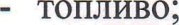 электроэнергия;природныйгаз;энергиясжатоговоздуха;-энергияохлаждающейводы;-энергияхимическихреакций.Представитьпокаждойустановке:суммарныйрасходТЭРпапериоднаблюдения;среднечасовойрасходТЭР;-удельныйрасходэнергоресурсовнаусловнуюединицупроизводимойпродукции.Представить:-теоретическийифактическийвыходвторичныхэнергоресурсов(ВЭР);-уровеньиспользованияВЭР;потериВЭР;теплопродуктовсгораниятоплива;тепло,теряемоесохлаждающейводой.Представитьколичественнуюхарактеристикувыявленныхрезервовдля:сниженияудельныхрасходовТЭР;-уменьшенияпотерьиповышениеуровняиспользованияТЭР.Разработка рекомендаций по режиму работысуществующих паровых котлов, а также целесообразности использованияводогрейных котлов для нужд отопления.Наосновании проведенныхобследований разработать рекомендациипосокращению потребления ТЭР и по повышению эффективности их использования- определение потенциалаэнергосбережения с приложениемрасчетов и экономическихобоснований.Разработкаэкономическицелесообразныхтехническихмероприятийпоповышению эффективности использования ТЭР па предприятии с оценкой простых сроков окупаемости внедрения.Разработкаспецификацииконкретныхтипов/моделейоборудования.Проработкаконъюнктуррынкапоставщиковнаоборудованиеидругихзатрат.Подготовкатехническихчертежейипланов.ПредставлениепланреализацииинвестиционногопроектапоэнергосбережениюПокаждому проработанномумероприятию выполняются уточненные расчетыэкономическихпоказателей (NPV, PI, IRR, DPP) представляются укрупненные спецификациипоосновному и вспомогательномуоборудованию, материалам и комплектующим(форма и форматсогласовываетсясЗаказчиком), сучетомдетальногофинансовогоанализаразрабатываемого инвестиционноюпроекта.Наэтапе4:Согласованиес заказчикомразработанного Энергетического паспортапредприятияиегоутверждение вуполномоченныхорганах.Согласованиеезаказчикомотчетапоэнергетическомуобследованию.Согласованиес заказчикомпрограммыповышенияэнергосбережения и энергетической эффективности.ПрезентациярезультатовработывофисеЗаказчика.Представлениеинвестиционного предложениядляиспользованияинвесторомв целяхдальнейшегопринятия решения офинансированияинвестиционногопроекта.Разработкатехническихзаданий для поставщиковоборудованияи других услуг (работ).Требованиякбезопасностивыполненияработиоказанияуслуг»иихрезультатовИсполнительдолженобеспечитьсоблюдениесвоимперсоналом:правилвнутреннеготрудовогораспорядканаОбъектахЗаказчика;«Правилпоохранетруда»;«Правилпожарнойбезопасностидляпредприятий»;идругой нормативно-технической документации, действующейнатерритории Республики Узбекистан.Разработанная отчетная документация является собственностью Заказчика, и передача ее третьимлицамбезсогласияЗаказчика,запрещается.Исполнителемприпроизводствеработнедопускатьповрежденияконструкцийиинженеркоммуникаций ЗаказчикаВ случае, если от исполнителя о процессе исполнения договора требуется осуществить страхо8ание ответственности перед третьими лицами или оказываемые услуги могут быть связанысвозможнойопасностьюдляжизнииздоровьялюдей,должныбытьуказаныдополни- тельныетребования кобеспечению безопасности оказания услуг.Срокивыполненияработ.Дляполноценного отражения объема ипериода работ, перечень в этапобъем реализации задачразрабатывается Заказчикомсовместнос Исполнителеми указывается в виде план-графика.Исходные данные,предоставляемыеЗаказчикомЗаказчикпредоставляетпозапросуИсполнителядокументы,необходимыедлявыполнения энергетического обследования.Требования по передаче государственному заказчику технических и иных документовпо завершениюи cдaчeрезультатовработ иуслуг.Отчетопроведенииэнергетическогообследования,включающийвсебя:Исходные статистическиеи технические данные по обследуемому объекту и результаты их анализа;-АнализэффективностииспользованияТЭРпонаправлениям,указанным вразделе9(этап3);Результаты расчета потенциалов энергосбережения; Топливно-энергетическиебалансыпредприятия.Отчетпопрограммеэнергосбережения,включающийвсебя:Общийпереченьорганизационно-техническихмероприятийпоповышениюэффективностипотребления ТЭРнапредприятии ситоговыми знаниями потенциала энергосбереженияв натуральномиденежномвыражении,капитальныезатратынавнедрение энергосберегающихмероприятий, срококупаемости предложенных мероприятий;Описаниеэнергосберегающихмероприятий,включающеевсебя:расчетэкономииТЭРповсемрекомендованнымэнергосберегающиммероприятиям;оценкустоимостиреализациипредложенныхмероприятийипериодихокупаемости.Энергетическийпаспортпредприятия,включающийвсебя:общиесведенияоборганизации;сведенияобоснащенностиприборамиучетаиспользуемыхэнергетическихресурсов;сведенияобобъемеиспользуемыхэнергетическихресурсовиоегоизменений;сведенияосоставеоборудованияитехническиедaнныeпотребителейэнергоресурсов;общеепотреблениеэнергоносителейпокаждомувиду;расчетно-нормативноепотреблениеэнергоносителей;техническиеданныеприменяемыхприборовучета,срокиихпроверки;удельныерасходыэнергоресурсов;балансыпотребленияэнергоресурсов;-сведенияопоказателяхэнергетическойэффективности;-сведенияопотенциалеэнергосбережения,втомчислеобоценкевозможнойэкономии энергетическихресурсов внатуральномвыражении идругие.Порядоксдачи-приемкирезультатовработ(услуг)и требованиякразработкеиоформлению документации.ПоитогамсдачиприемкирезультатовработсторонамисоставляетсяиподписываетсяАкт приемки-сдачиЭнергетическийпаспорт согласовываетсясЗаказчиком,наоснованииположительногоэкспертногозаключенияспециализированнойкомиссии,созданнойЗаказчиком.Оформлениедокументации:ИсполнительпередастЗаказчикуматериалывдвухэкземплярахвбумажномвидеитрех экземпляров вэлектронном виденаCD/flashдиске.Документация разрабатываетсяИсполнителем сиспользованием программного обеспечения:длятекста-MicrosoftWord,MicrosoflExcel;дляграфическойчасти-AutoCAD(DWF),Visio(VSD); для календарных планов-графиков -MicrosoftProject.Вседокументы вэлектроном видедолжны иметьформат, позволяющий осуществлять редактирование,включая вставленные рисунки играфики.Табличныематериалы вформатеExcelдолжныбытьпредставленывэлектонномвиде ссохранением всех расчетныхформул, макросов исвязей.ИспользуемыйязыкВсядокументация(отчеты,своднаяпрограмма,аналитическиезаписки,схемыи пр.) пре- доставляютсянаузбекском илирусском языках.Требования к объему гарантия качестваработиуслуг.Вслучаеполучения замечанийотзаказчикадлядругого уполномоченногоорганаИсполнительгарантирует устранениезамечанийдодостижение положительногорезультатазасчетсобственныхсредств,нетребуядополнительногофинансирования,всроки,указанныевдоговоре.Результаты выполнения работ должны позволять Заказчикуоценить эффективность мероприятий,направленнынаснижение энергопотребленияпредприятия.Иныетребованиякработам,услугамнусловиямоказания услуг.Порезультатам выполнениямероприятий, указываетврекомендациях ипрограмме поэнергосбережению фактический,количественныйобъемдостижения энергосбережениядолжен соответствовать каждому мероприятию (пункту) не менее 95% к объемууказанврасчетах программе энергосбереженияпредставленной Исполнителем.Разработано:ГлавныйэнергетикШ.С Насыров